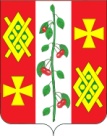 АдминистрациЯ КРАСНОСЕЛЬСКОГО СЕЛЬСКОГОПОСЕЛЕНИЯ ДИНСКОГО РАЙОНАПОСТАНОВЛЕНИЕот 27.10.2016  года                                                                                   № 266село КрасносельскоеОб утверждении Методики прогнозирования поступлений доходов в бюджет Красносельского сельского поселения Динского района, главным администратором которых является администрация Красносельского сельского поселения Динского районаВ соответствии со статьей 160.1 Бюджетного кодекса Российской Федерации, постановлением Правительства Российской Федерации от 23 июня 2016 года № 574 «Об общих требованиях к методике прогнозирования поступлений доходов в бюджеты бюджетной системы Российской Федерации» п о с т а н о в л я ю:1. Утвердить Методику прогнозирования поступлений доходов в бюджет Красносельского сельского поселения Динского района, главным администратором которых является администрация Красносельского сельского поселения Динского района согласно приложению к настоящему постановлению.2. Общему отделу администрации Красносельского сельского поселения Динского района разместить настоящее постановление на официальном сайте администрации Красносельского сельского поселения Динского района.3. Контроль за выполнением настоящего постановления оставляю за собой.4. Постановление вступает в силу со дня его подписания.И.о. главы Красносельского сельского поселения			          		                    М.А. БердниковаПРИЛОЖЕНИЕУТВЕРЖДЕНАпостановлением администрации
Красносельского сельского поселения Динского района
от 27.10.2016 года № 266МЕТОДИКА прогнозирования поступлений доходов в бюджет Красносельского сельского поселения Динского района, главным администратором которых является администрация Красносельского сельского поселения Динского района1. Общие положенияНастоящая методика разработана в целях прогнозирования поступлений доходов в бюджет Красносельского сельского поселения Динского района (далее – бюджет Красносельского сельского поселения, бюджет поселения),  в отношении которых администрация Красносельского сельского поселения Динского района  наделена полномочиями главного администратора доходов бюджета Красносельского сельского поселения. Прогнозирование доходов бюджета поселения осуществляется в разрезе видов доходов бюджета поселения в соответствии со следующими методами расчета:-прямой расчет, основанный на непосредственном использовании прогнозных значений объемных и стоимостных показателей, уровней ставок и других показателей, определяющих прогнозный объем поступлений прогнозируемого вида доходов;-усреднение – расчет, осуществляемый на основании усреднения годовых объемов доходов не менее чем за 3 года или за весь период поступления соответствующего вида доходов в случае, если он не превышает 3 года;- иной способ, предусмотренный настоящей методикой.Общий объем доходов рассчитывается как сумма прогнозируемых поступлений по каждому виду доходов.2.Прогнозирование доходов2.1. Доходы от сдачи в аренду имущества, находящегося  в оперативном управлении органов управления сельских поселений и созданных ими учреждений (за исключением имущества муниципальных бюджетных и автономных учреждений) (код бюджетной классификации доходов - 1 11 05035 10 0000 120), а так же доходы от сдачи в аренду имущества, составляющего казну сельских поселений (за исключением земельных участков) (код бюджетной классификации доходов - 1 11 05075 10 0000 120), прогнозируемые к поступлению в бюджет поселения в очередном финансовом году, рассчитывается по следующей формуле:АИ = (АИтг-Сс+Су) + З,где:АИ - сумма арендной платы за имущество, прогнозируемая к поступлению в бюджет поселения в очередном финансовом году;АИтг- сумма арендной платы за имущество, ожидаемая к поступлению в бюджет поселения в текущем финансовом году;Сс- сумма снижения поступлений арендной платы за имущество в связи с планируемым сокращением площадей имущества, сдаваемого в аренду в очередном финансовом году;Су- сумма увеличения поступлений арендной платы за имущество в связи с планируемым увеличением площадей имущества, сдаваемого в аренду, в очередном финансовом году;З - оценочная сумма задолженности по арендной плате планируемая к погашению в очередном финансовом году.2.2. Доходы, получаемые в виде арендной платы за земельные участки, государственная собственность на которые не разграничена и которые расположены в границах сельских поселений, а также средства от продажи права на заключение договоров аренды указанных земельных участков (код бюджетной классификации доходов - 1 11 05013 10 0000 120): а) используется метод прямого счета и метод усреднения (на основании усредненных годовых объемов фактического поступления соответствующих доходов за предшествующие три года по данным отчета об исполнении бюджета.б) для расчета поступлений учитываются:- объем ожидаемых поступлений в текущем финансовом году за вычетом поступлений, носящих разовый характер;- объем дополнительных (или выпадающих) доходов бюджета поселения в очередном финансовом году;- изменение законодательства Российской Федерации, Краснодарского края и муниципальных правовых актов органов местного самоуправления.в) сумма доходов, получаемая в виде арендной платы за землю, прогнозируемая к поступлению на очередной финансовый год, рассчитывается по следующей формуле:АЗ = Hп +/- Вп, гдеАЗ – прогноз поступления арендной платы за землю; Нп – сумма начисленных платежей по арендной плате за землю; Вп – оценка выпадающих (дополнительных) доходов от сдачи в аренду земли муниципального образования в связи с выбытием (приобретением) объектов аренды (продажа (передача) земельных участков, заключение дополнительных договоров, изменение видов целевого использования, реализация мероприятий по сокращению недоимки и др.). 2.3. Доходы от продажи земельных участков, государственная собственность на которые не разграничена и которые расположены в границах сельских поселений (код бюджетной классификации доходов - 1 14 06013 10 0000 430):а) используется метод прямого счета и метод усреднения (на основании усредненных годовых объемов фактического поступления соответствующих доходов за предшествующие три года по данным отчета об исполнении бюджета.б) формула расчета:N = Vпр x К , где:N - прогноз поступлений доходов от продажи земли;Vпр - показатель, учитывающий объем продаж земельных участков;К - коэффициент, учитывающий индексацию нормативной цены земли.2.4. Доходы от реализации имущества, находящегося в оперативном управлении учреждений, находящихся в ведении органов управления сельских поселений (за исключением имущества муниципальных бюджетных и автономных учреждений) в части реализации основных средств по указанному имуществу (код бюджетной классификации доходов - 1 14 02052 10 0000 410);доходы от реализации иного имущества, находящегося в собственности сельских поселений (за исключением имущества муниципальных бюджетных и автономных учреждений, а также имущества муниципальных унитарных предприятий, в том числе казенных) в части реализации основных средств по указанному имуществу (код бюджетной классификации доходов - 1 14 02053 10 0000 410):Прогнозирование данных видов доходов осуществляется с применением двух методов расчета:- метод прямого расчета;- метод усреднения на основании усредненных годовых объемов фактического поступления соответствующих доходов за предшествующие три года по данным отчетов об исполнении бюджета  поселения.Сумма доходов от реализации имущества, прогнозируемая к поступлению в очередном финансовом году, рассчитывается по следующей формуле:РИ = Ст * Плгде: РИ – объем  доходов от реализации имущества;Ст - средняя стоимость одного квадратного метра объектов недвижимости, сложившаяся по результатам торгов, проведенных в году, предшествующем расчетному;Пл - площадь объектов недвижимости, подлежащих реализации в очередном финансовом году.2.5. Прогнозирование иных доходов, поступление которых не имеет постоянного характера, осуществляется с применением метода усреднения на основании усредненных годовых объемов фактического поступления соответствующих доходов за предшествующие три года по данным отчетов об исполнении бюджета поселения).К иным доходам бюджета, поступление которых не имеет постоянного характера, относятся:- прочие доходы от компенсации затрат бюджетов сельских поселений (код бюджетной классификации доходов - 1 13 02995 10 0000 130);- прочие поступления от денежных взысканий (штрафов) и иных сумм в возмещение ущерба, зачисляемые в бюджеты сельских поселений (код бюджетной классификации доходов - 1 16 90050 10 0000 140);- невыясненные поступления, зачисляемые в бюджеты сельских поселений (код бюджетной классификации доходов - 1 17 01050 10 0000 180);- прочие неналоговые доходы бюджетов сельских поселений (код бюджетной классификации доходов - 1 17 05050 10 0000 180).Расчет объемов данных поступлений на очередной финансовый год осуществляется по следующей формуле:P = (P(m-3) + P(m-2) + P(m-1) + P(m))/4,где: P(m-3), P(m-2), P(m-1) – фактическое значение годовых поступлений за три отчетных года;P(m)– ожидаемый объем поступлений в текущем финансовом году, рассчитываемый по следующей формуле:P(m)= (Pо(m) / k) *12,где: Pо(m) – фактическое значение поступлений за истекший период текущего года;k – количество месяцев истекшего периода текущего года.2.6. Объемы безвозмездных поступлений из краевого бюджета прогнозируются в соответствии с объемами, предусмотренными проектом закона Краснодарского края о краевом бюджете на очередной финансовый год. Объемы безвозмездных поступлений из районного бюджета прогнозируются в соответствии с объемами, предусмотренными проектом решения Совета муниципального образования Динской район о бюджете муниципального образования Динской район на очередной финансовый год.2.7. Прогнозирование доходов бюджета на плановый период осуществляется аналогично прогнозированию доходов на очередной финансовый год с применением индексов-дефляторов и других показателей на плановый период, при этом в качестве базовых показателей принимаются показатели года, предшествующего планируемому.Начальник финансового отделаКрасносельского сельского поселения                                        Н.А. Костякова